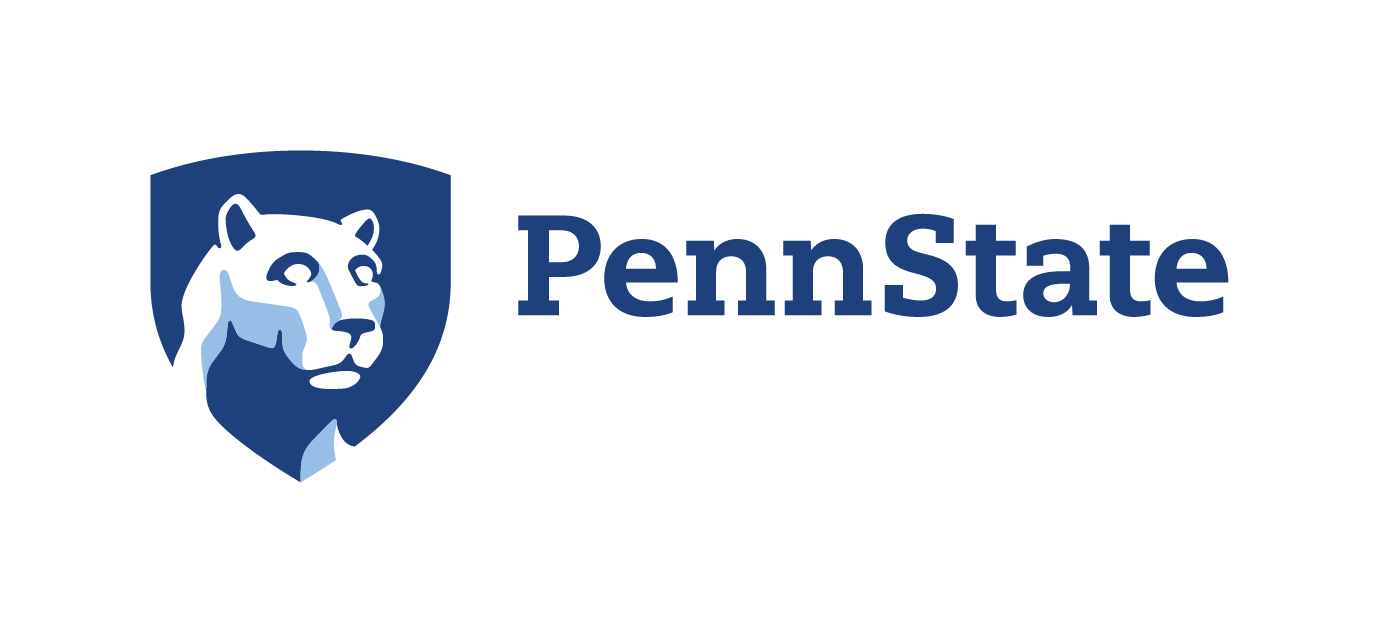 ACADEMIC LEADERSHIP FORUMSession IIA Conversation with the President and ProvostZoomTuesday, November 17, 20208:30 - 10:00 a.m.8:30-8:35 a.m.		Welcome and Opening Remarks	Kathleen J. Bieschke, Vice Provost for Faculty Affairs8:35-9:15 a.m.			Update and Comments from the Provost					Nicholas P. Jones, Executive Vice President & Provost9:15-9:55 a.m.	A Conversation with the President					Eric J. Barron, President 						  9:55-10:00 a.m. 		Wrap Up and Closing Remarks					Kathleen J. Bieschke, Vice Provost for Faculty Affairs